	บันทึกข้อความ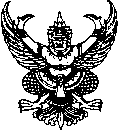 ส่วนราชการ   งานวิเคราะห์นโยบายและแผน สำนักงานปลัด  องค์การบริหารส่วนตำบลแม่อูคอ                                     ที่   มส ๗47๐๑.2/ 	วันที่    10   มกราคม    ๒๕65  เรื่อง   การเผยแพร่กฎบัตรการตรวจสอบภายในเรียน	นายกองค์การบริหารส่วนตำบลแม่อูคอ	องค์การบริหารส่วนตำบลแม่อูคอ  ได้ปรับปรุงกฎบัตรการตรวจสอบภายใน ประจำปีงบประมาณ      พ.ศ. 2565 เพื่อให้สอดคล้องกับการปฏิบัติงานการตรวจสอบและจริยธรรมการปฏิบัติงานตรวจสอบภายใน โดยนายกองค์การบริหารส่วนตำบลแม่อูคอ ลงนามในกฎบัตรการตรวจสอบภายในแล้ว	พร้อมนี้ จึงขอส่งกฎบัตรการตรวจสอบภายใน ประจำปีงบประมาณ พ.ศ. 2565 เพื่อโปรดทราบ				       ลงชื่อ         (นางสาวศรีพรรณ  โสมนัสบวร)     นักวิเคราะห์นโยบายและแผนชำนาญการ